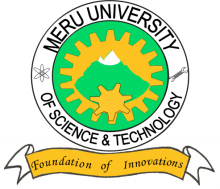 MERU UNIVERSITY OF SCIENCE AND TECHNOLOGYP.O. Box 972-60200 – Meru-Kenya.Tel: 020-2069349, 061-2309217. 064-30320 Cell phone: +254 712524293, +254 789151411Fax: 064-30321Website: www.must.ac.ke  Email: info@must.ac.keUniversity Examinations 2015/2016SECOND YEAR, FIRST SEMESTER EXAMINATION FOR DIPLOMA IN AGRICULTURE DEV 0200: RESEARCH METHODSDATE: AUGUST, 2016							TIME: 1 ½ HOURS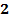 INSTRUCTIONS:  Answer question one Compulsory and any other two questions.QUESTION ONE – (30 MARKS)Define the following terms: Research design							(2 Marks)Sampling 								(2 Marks)Research instruments							(2 Marks)Differentiate between the following terms; Probability and non-probability sampling				(4 Marks)Qualitative and quantitative research					(4 Marks)True and Quasi experimental research design				(4 Marks)Outline the characteristics of  a good research.					(5 Marks)Outline two advantages of using a questionnaire.				(2 Marks)Explain three ethical issues in research .					(3 Marks)State the sources of literature review.						(2 Marks)QUESTION TWO (15 MARKS)Outline the guideline of developing a good questionnaire.			(5 Marks)	Outline the main components of chapter three of a research proposal.		(10 Marks)QUESTION THREE (15 MARKS)								Describe the importance of a research proposal.				(7 Marks)Discuss various sources of research problems.					(8 Marks)QUESTION FOUR (15 MARKS)Outline the major steps in a research process.					(10 Marks)Outline the characteristics of a good research.					(5 Marks)